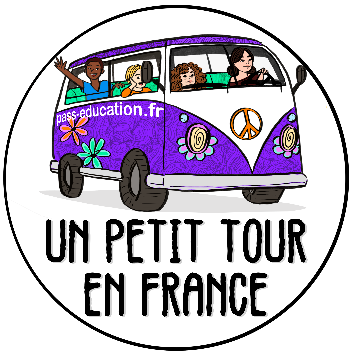 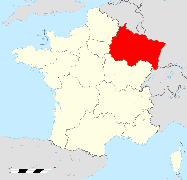 L’Alsace est une région assez extraordinaire pour plusieurs raisons : Certaines villes et petits villages présentent des maisons à colombages : ce sont des maisons construites avec des poutres que l’on peut voir sur les façades. Ex : Colmar, Strasbourg…Cette région a tantôt été française, tantôt allemande : c’est pourquoi beaucoup d’habitants parlent les deux langues.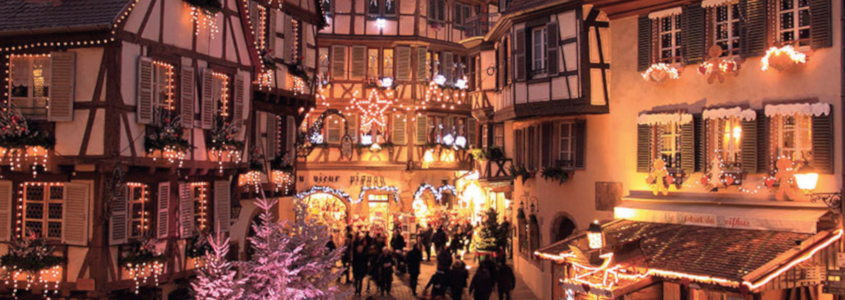 A Noël, beaucoup de villes et de villages sont très décorés ! C’est féérique !Pour expliquer l’histoire de l’Alsace et ses traditions, on a créé un écomusée :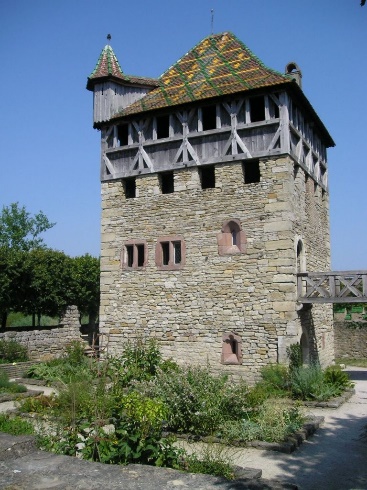 C’est un grand village dans lequel tu te promènes et qui te permet de voir comment on vivait en Alsace au début des années 1900. On t’explique que les maisons alsaciennes sont transportables !! On peut les démonter et les remonter dans un autre village. Lors de ta balade, tu peux découvrir des vieux métiers : le forgeron, le potier, le meunier, aller chez le barbier…Tu peux monter dans le donjon, admirer les jardins et même t’asseoir dans une classe et voir comment était l’école à cette époque ; si tu as de la chance, une maîtresse, habillée comme à l’époque, viendra t’expliquer que la classe était coupée en deux : d’un côté un tableau en allemand et de l’autre un tableau en français ! 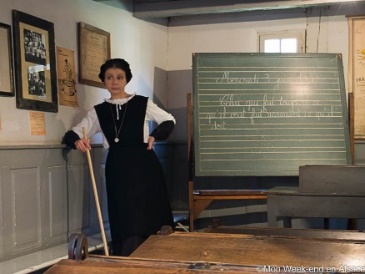 Bref, tu te promènes dans une autre époque !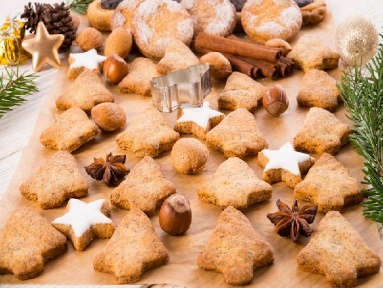 Prénom : ………………………………………………………..			Date : ………………………………………………..Retrouve dans le texte 3 mots invariables :……………………………………………………………Complète le texte avec les mots invariables suivants : Assez - très - vraiment - aussi - aujourd’hui - magnifiquement - 	……………… Mamie Manou a décidé d’emmener Marion et Crocktou au concert. Les musiciens ont l’air ……………… fiers. Ils sont ……………… habillés.« Mamie Manou, moi ………………je voudrais apprendre la musique, dit Crocktou.Apprendre la musique ? Mais c’est très difficile ! Crois-tu être ……………… habile ?Extrait de « Crocktou musicien » de J. HeldEcris le mot invariable qui veut dire le contraire :Tôt →………………. 				après →…………………….Toujours →………………….			peu → ……………………..Devant → …………………				parfois →…………………..Dans la phrase suivante, surligne tous les verbes conjugués :Alors que je me promène dans l’écomusée, je regarde le travail du forgeron et du meunier et je monte dans le donjon. Fanny, ma sœur, admire les jardins et assiste aux leçons en allemand dans la salle de classe.Recopie ce texte en mettant les verbes à l’imparfait : …………………………………………………………………………………………………………………………………………………………………………………………………………………………………………………………………………………………………………………………………………………………………………………………………………………………………………………………………………………………………………………………C’est Noël, tu te promènes à Strasbourg. Observe bien la photo du document 1 et imagine ta balade dans la ville. Tu peux aussi regarder d’autres photos sur internet pour t’aider.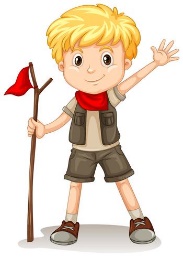 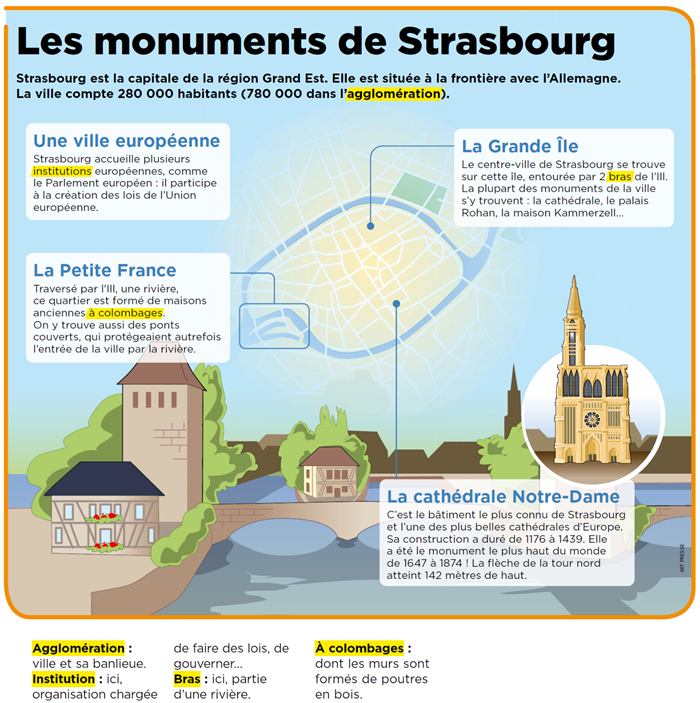 Prénom : ………………………………………………			          Date : ………………………………………………..Strasbourg se situe à la frontière de deux pays : lesquels ?…………………………………………………………………………………………………………………2. Colorie les lieux que l’on peut visiter à Strasbourg.3. Pourquoi dit-on que le centre-ville de Strasbourg est une île ?……………………………………………………………………………………………………………………………………………………………………………………………………………………………………4. Réponds par vrai ou faux : (entoure la bonne réponse)a) La cathédrale de Strasbourg est l’une des plus belles d’Europe. 	V     Fb) La construction de la cathédrale a duré 263 ans. 	V     Fc) En 1875, la cathédrale était le bâtiment le plus haut du monde. 	V     Fd) Le parlement européen décide des lois pour l’Union Européenne. V     FVoici le nombre d’habitants de quelques villes alsaciennes : a) Range ces nombres dans l’ordre croissant : …………………………………………………………………………………………………………………………………………….Pour ces villes, entoure le chiffre des unités de mille :Guémar : 1 366 hab.		Mulhouse : 111 892 hab. 	Houssen : 2102 hab. Pour ces villes, entoure le nombre de dizaines :Colmar : 71 781 hab.		Sélestat : 19 575 hab.		Strasbourg : 281 512 hab.Calcule la différence de population entre Strasbourg et Colmar : ………………………………………………………………………………………………………………Texte de la dictée :Autrefois, les alsaciens construisaient des maisons qu’ils pouvaient démonter : on les appelle encore aujourd’hui des maisons à colombages. Quand ils changeaient de village, ils les démontaient et les rebâtissaient…  Guémar : 1 366 Mulhouse : 111 892Houssen : 2 102Colmar : 71 781 Sélestat : 19 575Strasbourg : 281 512